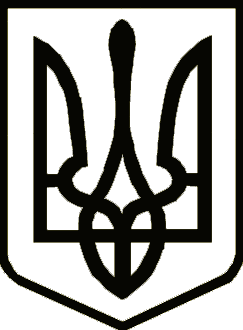 УкраїнаЧЕРНІГІВСЬКА  ОБЛАСНА  РАДА РІШЕННЯ(одинадцята сесія сьомого скликання)____________2017 року                                                 №___________м. Чернігів          На виконання вимог наказу Міністерства регіонального розвитку, будівництва та житлово-комунального господарства України від 20 жовтня 2016 року № 281 «Про затвердження Порядку розрахунку розміру кошторисної заробітної плати, який враховується при визначенні вартості будівництва об’єктів», керуючись частиною 2 статті 43 Закону України «Про місцеве самоврядування в Україні» обласна рада вирішила:1.  Визначити перелік підрядників, дані яких будуть прийматися для розрахунку розміру кошторисної заробітної плати, який враховується при визначенні вартості будівництва (нового будівництва, реконструкції, реставрації, капітального ремонту, технічного переоснащення) об’єктів, що споруджуються за рахунок коштів обласного бюджету на 2017 рік:Товариство з обмеженою відповідальністю «Фірма «МЖК-СЕРВІС»;Приватне підприємство «ВостокБудМонтаж».2.  Встановити на підставі даних підрядних організацій розмір кошторисної заробітної плати на 2017 рік при визначенні вартості будівництва (нового будівництва, реконструкції, реставрації, капітального ремонту, технічного переоснащення) об’єктів, що споруджуються за рахунок коштів обласного бюджету на 2017 рік  в розмірі 4900 грн,, що відповідає середньому розряду складності робіт 3,8 (розрахунок додається).3.  Контроль за виконанням цього рішення покласти на постійну комісію обласної ради з питань житлово-комунального господарства, транспорту та інфраструктури.Голова обласної ради							І.С.Вдовенко